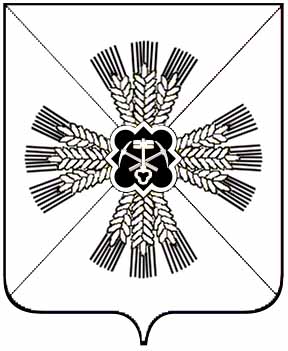 КЕМЕРОВСКАЯ ОБЛАСТЬАДМИНИСТРАЦИЯ ПРОМЫШЛЕННОВСКОГО МУНИЦИПАЛЬНОГО РАЙОНАПОСТАНОВЛЕНИЕот «06» февраля 2018 г. № 144-Ппгт. ПромышленнаяО внесении изменений в постановление администрации Промышленновского муниципального района от 18.07.2017 № 818-П «Об утверждении порядка проведения мониторинга реализации Плана мероприятий («дорожная карта») по повышению значений показателей доступности для инвалидов и других маломобильных групп населения объектов и услуг в Промышленновском муниципальном районе на 2015 – 2018 годы»Во исполнение Федерального закона от 01.12.2017 № 419-ФЗ «О внесении изменений в отдельные законодательные акты Российской Федерации по вопросам социальной защиты инвалидов в связи с ратификацией Конвенции о правах инвалидов», распоряжения Коллегии Администрации Кемеровской области от 24.06.2015 № 356-р «О мероприятиях по повышению значений показателей доступности для инвалидов объектов и услуг («дорожной карте»)»:1. Внести в постановление администрации Промышленновского муниципального района от 18.07.2017 № 818-П «Об утверждении порядка проведения мониторинга реализации Плана мероприятий («дорожная карта») по повышению значений показателей доступности для инвалидов и других маломобильных групп населения объектов и услуг в Промышленновском муниципальном районе на 2015–2018 годы» следующие изменения:1.1. В заголовке постановления  администрации Промышленновского муниципального района от 18.07.2017 № 818-П «Об утверждении порядка проведения мониторинга реализации Плана мероприятий («дорожная карта») по повышению значений показателей доступности для инвалидов и других маломобильных групп населения объектов и услуг в Промышленновском муниципальном районе на 2015 – 2018 годы» (далее - постановление) цифру «2018» заменить цифрой «2030»;1.2. Приложение № 1 постановления изложить в редакции согласно Приложению № 1 к данному постановлению;1.3. Приложение № 2 постановления изложить в редакции согласно Приложению № 2 к данному постановлению. 2. Настоящие постановление подлежит размещению на официальном сайте администрации Промышленновского муниципального района в сети Интернет.3.  Контроль за исполнением настоящего постановления возложить на заместителя главы Промышленновского муниципального района                   С.А. Федарюк.          4. Постановление вступает в силу со дня подписания и распространяет свои действия на правоотношения возникшие с 01.01.2018 года.                                                                                   ПРИЛОЖЕНИЕ № 1  к постановлению    администрации Промышленновского   муниципального района от 06.02.2018 г. №144 - ППорядок проведения мониторинга реализации Плана мероприятий («дорожная карта») по повышению значений показателей доступности для инвалидов и других маломобильных групп населения объектов и услуг в Промышленновском муниципальном районе на 2015-2030 годы1.  Общие положенияНастоящий Порядок устанавливает механизм проведения мониторинга реализации Плана мероприятий («дорожная карта») по повышению значений показателей доступности для инвалидов и других маломобильных групп населения объектов и услуг в Промышленновском муниципальном районе на 2015-2030 годы. 2. Цели мониторинга:2.1. Обеспечение своевременности реализации мероприятий «дорожной карты»;2.2. Обеспечение контроля за достижением показателей, предусмотренных «дорожной картой».3.  Этапы проведения мониторинга3.1. Соисполнители мероприятий «дорожная карта»  ежеквартально, в срок до 10 числа месяца, следующего за отчетным кварталом представляют в Управление социальной защиты населения Промышленновского муниципального района (далее – УСЗН Промышленновского района) информацию о ходе реализации мероприятий  и достижении показателей, предусмотренных «дорожной картой» по формам, утвержденным настоящим постановлением. В информацию, подготавливаемую за отчетный период, также включаются следующие сведения: - объем бюджетных средств, а также объем привлеченных внебюджетных средств, запланированных на реализацию мероприятий «дорожная карта»; - наименование адаптированных для инвалидов в отчетном периоде объектов социальной инфраструктуры; - наименование телевизионных программ, газетных рубрик, интернет-сайтов, в которых осуществляется освещение хода реализации мероприятий «дорожной карты»; - принятие негосударственными организациями корпоративных порядков, регламентов обеспечения доступности для инвалидов предоставляемых ими услуг и зданий, в которых эти услуги оказываются.3.2. УСЗН Промышленновского района  на основании информации, предоставляемой соисполнителями мероприятий «дорожной карты», ежегодно в срок до 10 – го числа месяца, следующего за отчетным периодом, осуществляет подготовку сводной информации о ходе реализации мероприятий «дорожной карты» и достижении целевых показателей. 3.3. Информация о ходе реализации мероприятий «дорожной карты» и достижении ее целевых показателей публикуется на официальном сайте  администрации Промышленновского муниципального района, направляется руководителям общественных организаций инвалидов.                        Заместитель главыПромышленновского муниципального района                              С.А. Федарюк                                                                                   ПРИЛОЖЕНИЕ № 2  к постановлению    администрации Промышленновского   муниципального района от 06.02.2018 г. №144-ППеречень сведений о результатах мониторинга реализации плана мероприятий по повышению значений показателей  доступности для инвалидов объектов и услуг («дорожной карты»)1. Основные изменения, внесенные в "дорожную карту", в том числе по вопросам обеспечения доступности объектов и услуг в сферах:социальной защиты, включая социальное обслуживание;занятости;образования;здравоохранения;физической культуры и спорта;культуры и туризма;средств информации, связи;общественного транспорта (муниципального, частного);приспособления и благоустройства городской среды, маршрутизации доступных путей передвижения;жилищно-коммунальных условий;общественного питания;торгового обслуживания;бытового обслуживания;объектов и услуг негосударственных организаций.2. Объем бюджетных ассигнований на реализацию "дорожной карты", выделенных в предыдущем году и предусмотренных на текущий год:средства бюджета;привлеченные внебюджетные средства.3. Информация о публикации (размещении) на официальном сайте (с указанием периодического издания, интернет-сайтов и др.):"дорожной карты";отчетов об исполнении "дорожной карты";отзывов инвалидов о качестве созданных условий доступности.4. Нормативные правовые акты, которыми определен порядок привлечения общественных объединений инвалидов к:оценке хода реализации мероприятий "дорожной карты";приемке возведенных зданий;добровольной сертификации условий доступности для инвалидов объектов и услуг.5. Сведения о динамике повышения показателей доступности за отчетный год, предусмотренных "дорожной картой".6. Основные мероприятия, проведенные в отчетном году по обеспечению соблюдения муниципальными учреждениями, негосударственными организациями норм Федерального закона от 01.12.2014 N 419-ФЗ по вопросам доступности для инвалидов объектов и услуг.7. Удельный вес мероприятий, предусмотренных "дорожными картами" органов местного самоуправления в отчетном году и выполненных в установленные сроки и в полном объеме (от общего количества запланированных мероприятий).                       Заместитель главыПромышленновского муниципального района                              С.А. Федарюк                                   Глава Промышленновского муниципального района              Д.П. ИльинИсп. О.В. КоровинаТел. 74383